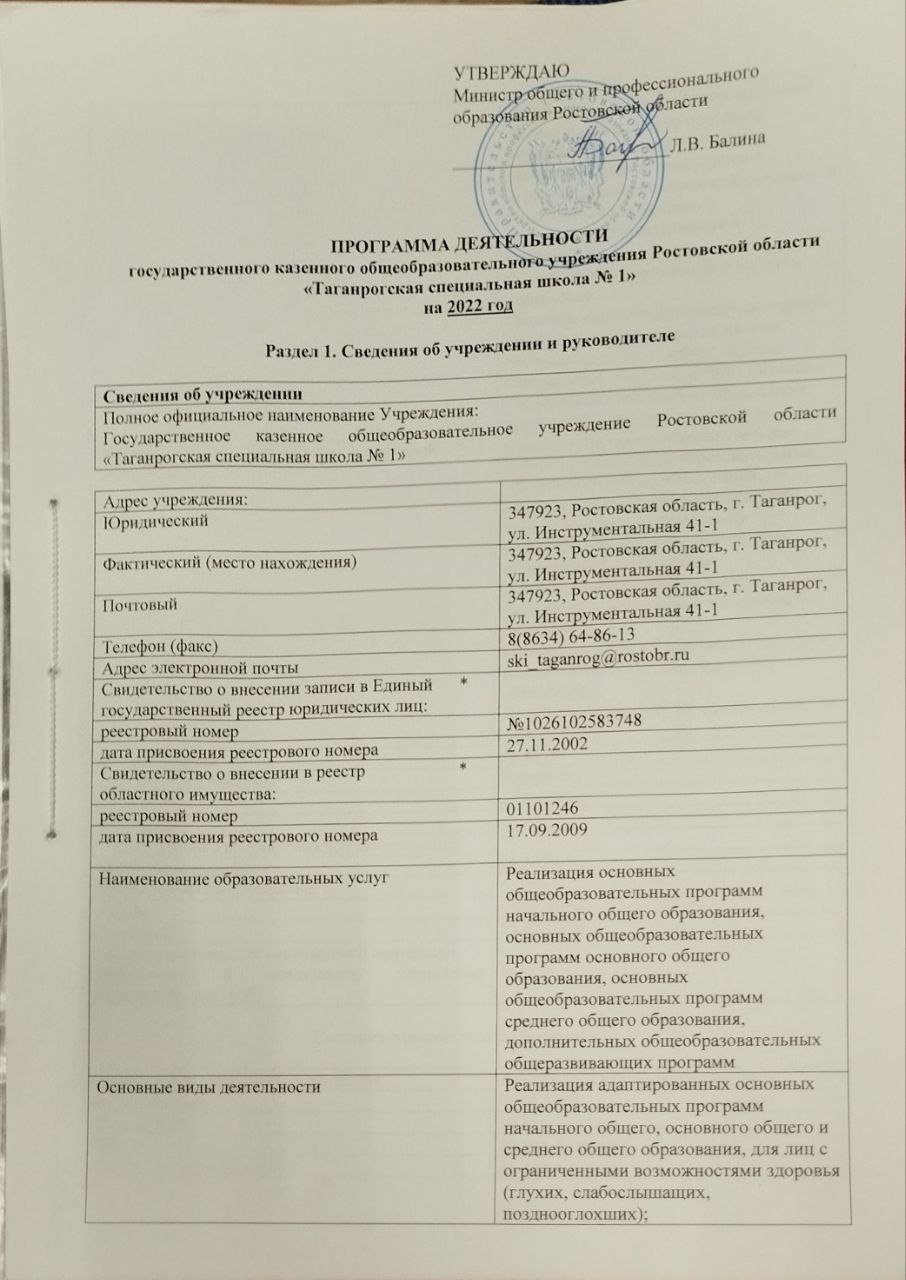 Сведения о руководителе учрежденияРаздел II. Краткая характеристика хода реализации программыдеятельности учреждения в 2021 году2.1 Общие сведения	В 2020-2021 учебном году учреждение реализовало основные общеобразовательные программы:начального общего образованияосновного общего образованиясреднего общего образованияВ течение 2021 года работа педагогического коллектива определялась Программой развития на 2021-2024 г.гОсновной целью Программы деятельности учреждения является:Создание организационно-педагогических условий для обучающихся с ограниченными возможностями здоровья.Деятельность педагогического коллектива направлена на:1. Совершенствование содержания и технологий образования.2. Формирование профессиональной компетенции учителя и образовательной компетенции обучающегося.3. Совершенствование системы здоровьесбережения и безопасности образовательного процесса в период распространения короновирусной инфекции (COVID-19).4. Совершенствование воспитательной системы и создание программы воспитательной работы учреждения.5. Развитие материально-технической базы учреждения с учетом современных вызовов, в период распространения короновирусной инфекции (COVID-19). .Объем образовательных услуг, предоставляемых школой:Предельная численность контингента обучающихся при расчете проектной мощности здания согласно СанПиН 2.4.2.2821-15 от 10.07.2015, составляет 78 человек. Прогнозная среднегодовая наполняемость на 2022 год – 55-60 человек, из них 32 – II уровень обучения, 19 – III уровень обучения, 9- IV уровень обучения. Контингент составляют обучающиеся с тяжелыми нарушениями слуха:- двусторонняя сенсоневральная тугоухость II-III-IV степени – 83,6%;- двусторонняя сенсоневральная глухота – 14,4%;Из общего количества обучающихся - с кохлеарными имплантами – 19,7%, имеют сопутствующие нарушения развития (ЗПР, лёгкая умственная отсталость, ДЦП, ММД и др.) - 40%.	2.2 Информация о выполнении программы деятельности по направлениям и результатах	В соответствии с Программой развития на 2021г.2024 г. основными направлениями деятельности учреждения были:1. Совершенствование содержания и технологий образования.2. Формирование профессиональной компетенции учителя и образовательной компетенции обучающегося.3. Совершенствование системы здоровьесбережения и безопасности образовательного процесса.4. Совершенствование воспитательной системы.5. Развитие материально-технической базы учреждения.Совершенствование содержания и технологий образования.Цель направления:- реализация комплекса мер перехода на ФГОС начального общего образования для обучающихся с ОВЗ;- формирование и развитие устной речи обучающихся, внедрение и реализация современных педагогических, социальных, коррекционных технологий, способствующих успешной социализации и интеграции учащихся с ОВЗ в социум.Для достижения показателей по данному направлению были запланированы и реализованы следующие мероприятия:Выполненные мероприятия позволили поднять эффективность формирования словесной речи как средства общения у слабослышащих и глухих обучающихся, улучшить визуализацию образовательной деятельности для обучающихся 1-4 классов, которые обучаются по ФГОС ОВЗ, создать условия для повышения уровня преподавания уроков физкультуры и формирования ЗОЖ. Увеличилось отношение количества обучающихся, имеющих высокий уровень сформированности жизненных навыков для успешной социализации в общество к общему количеству обучающихся, эта цифра возросла до 63%.Результаты государственной (итоговой) аттестации обучающихся 2021 - 2022 учебного года.Итоги ГВЭ (основное общее образование)Итоги ГВЭ (Среднее общее образование)Количество не получивших аттестат: 0 человекТрудоустройство выпускников 10(9) - го классаТрудоустройство выпускников 11(2) - го классаФормирование профессиональной компетенции учителя и образовательной компетенции ученика.Цель направления:- систематическое сотрудничество с ГБОУ ДПО РО РИПК и ППРО и другими , «Велес» организациями по вопросу своевременного повышения квалификации педагогических кадров учреждения,- содействие участию в региональных, федеральных, международных научно-практических конференциях, семинарах, форумах, фестивалях, симпозиумах, профессиональных конкурсах, педагогических чтениях, выставках по актуальным проблемам развития образования.Для достижения показателей по данному направлению были запланированы и реализованы следующие мероприятия:Выполненные мероприятия позволили: Повышение квалификации:- высшая квалификационная категория и повышение квалификации - 4 педагога, первая - 4 педагога;-  2 человека прошли курсовую подготовку по программе «Охрана труда»;- 3 человека по программе «Пожарно-технический минимум для руководителей и ответственных лиц за пожарную безопасность дошкольных учреждений и общеобразовательных школ»;- 13 педагогов по общеобразовательным и коррекционным предметам; - современные формы и технологии организации дистанционного обучения детей в условиях ФГОС – 1 человек;- технологии обеспечения информационной безопасности обучающихся – 1 человек;- противодействие коррупции в системе государственного и муниципального управления – 2 человека;- современные технологии и активные методы в организации работы по профилактике экстремизма и терроризма среди обучающихся – 2 человека.Профессиональная переподготовка:- системное управление инновациями – 1 человек;- способы и средства технической защиты информации – 1 человек;- документационное обеспечение управления и архивоведение – 1 человек;- экономика и управление на предприятии – 2 человека;- финансовый менеджмент – 2 человека;- техносферная безопасность – 1 человек;- государственное и муниципальное управление – 1 человек;- «Специальное (дефектологическое) образование: Сурдопедагогика и сурдопсихология» - 1 человек;-  делопроизводство и документооборот на предприятии – 1 человек.	В 2021 году ГКОУ РО Таганрогская школа № 1 стала лауреатом Всероссийского конкурса «Образовательная организация XXI века. Лига лидеров -2021», в номинации «Лучшая школа для детей с ОВЗ», руководитель удостоен почетного звания «Эффективный руководитель - 2021» .Педагоги школы приняли участие в городских, областных, всероссийских и международных онлайн-конференциях, онлайн-конкурсах, ярмарках инновационных технологий, стали победителями и лауреатами мероприятий. За высокий вклад в современную коррекционную педагогику награждены, почетными званиями, грамотами и благодарственными письмами Министерства образования Российской Федерации, Правительства Ростовской области,  министерства общего и профессионального образования Ростовской области,  городской думы и главы Администрации  г. Таганрога:Участие коррекционной образовательной организации во Всероссийских, Международных, областных конкурсахСписок педагогических работников-победителей и призеров областных, общероссийских и международных конкурсов.Всего 28 педагогов.  Приняли участие в конкурсах 14 педагога. Доля призовых мест к общему количеству педагогов  - 135,7%. (38 призовых мест)Участие педагогов в конкурсах в качестве руководителя воспитанника, участвующего в конкурсе.Всего 28 педагогов.  Доля участия в конкурсах в качестве руководителя воспитанника, участвующего в конкурсе – 21,4% (6 раз приняли участие в конкурсах в качестве руководителя воспитанника, участвующего в конкурсе). Конкретно приняли участие в конкурсах в качестве руководителя воспитанника, участвующего в конкурсе - 4 педагога (14,3%).Участие педагогов в конкурсах в качестве руководителя воспитанника, победившего в конкурсе.Всего 28 педагогов.  Доля участия в конкурсах в качестве руководителя воспитанника, победившего в конкурсе – 42,9% (12 раз приняли участие в конкурсах в качестве руководителя воспитанника, победившего в конкурсе.Конкретно приняли участие в конкурсах в качестве руководителя воспитанника, победившего в конкурсе - 6 педагогов (21,4%).Участие отдельных педагогов в конкурсах педагогических достиженийУчастие педагогов в семинарах, конференциях, акцияхВсего 28 педагогов.  Доля педагогических работников, участвовавших в семинарах, конференциях, акциях – 457% (128 раз участвовали в семинарах, конференциях, акциях). Конкретно педагогических работников, участвовавших в семинарах, конференциях, акциях –20 педагогов (71,4%). Совершенствование системы здоровьесбережения и безопасности образовательного процесса.Цель направления:-мониторинг основных систем организма обучающихся, посредством участия в пилотном проекте АПК «Армис»,- организация охраны здоровья обучающихся, снижение уровня заболеваемости, пропаганда и обучение навыкам здорового образа жизни, в условиях распространения новой короновирусной инфекции  (COVID-19)- соблюдение требований государственных санитарно-эпидемиологических и противопожарных правил и нормативов- создание без барьерной средыДля достижения показателей по данному направлению были запланированы и реализованы следующие мероприятия:Совершенствование воспитательной системы и формирование системы внеурочной деятельности.Цели:- модернизация воспитательной системы учреждения в рамках введения ФГОС для детей с ОВЗ-создание и модернизация программ воспитательной системы: Программы патриотического воспитания; Программы внеурочной деятельности; Программы формирования экологической культуры, здорового и безопасного образа жизни; Программы духовно-нравственного развития, воспитания;- Совершенствование воспитательной системы и создание программы воспитательной работы учреждения.Для достижения показателей по данному направлению, осуществляется сетевое взаимодействие с учреждениями дополнительного образования города и области, общественными организациями, Городским управлением образованием г. Таганрога.  Запланировано и реализовано участие школьников в следующих Международных, Всероссийских, областных,  городских мероприятиях:Список учащихся ГКОУ РО Таганрогской школы №1, принимающих участие в смотрах, конкурсах, проектах, олимпиадах различного уровня.Всего обучающихся - 60 человек. Доля участия в смотрах, конкурсах, проектах, олимпиадах различного уровня – 41,7% (25 раз приняли участие).Конкретно приняли участие в смотрах, конкурсах, проектах, олимпиадах различного уровня – 50 человека (83,3%).Развитие материально-технической базы учреждения.Цели:- укрепление ресурсной базы ГКОУ РО Таганрогской школы № 1 с целью обеспечения её эффективного функционирования и развития,- соблюдение и выполнение требований ГПН, электробезопасности и энергоэффективности,- систематический мониторинг состояния здания и всех систем его жизнеобеспечения, своевременный текущий и капитальный ремонт, - мониторинг  состояния библиотечного фонда учреждения и его своевременная модернизация,- организация пространства, в котором осуществляется образование обучающихся с ограниченными возможностями здоровья, включая его архитектурную доступность и универсальный дизайн.Для достижения показателей по данному направлению были запланированы и реализованы следующие мероприятия:Анализ причин отклонения (в том числе ожидаемого) фактических показателей деятельности учреждения от утвержденных.Учреждение имеет стабильную численность обучающихся. Вся деятельность учреждения направленна на улучшение качества образовательной услуги, оказываемой населению г. Таганрога и Ростовской области, на модернизацию учебно-воспитательной деятельности и социализации детей с ограниченными возможностями здоровья.Отклонения  показателей деятельности учреждения произошли за счет экономии средств и затрат  на важные для жизнедеятельности учреждения нужды.Ресурсное обеспечение Программы деятельности в 2021 году в рамках государственных программ Ростовской области на:- «Развитие образования» составляет: 34390,4 тыс. руб.:в т.ч. закупка товаров, работ, услуг в целях капитального ремонта государственного (муниципального) имущества – 527,7 тыс.руб.;- Расходы на ежемесячное денежное вознаграждение за классное руководство педагогическим работникам государственных и муниципальных общеобразовательных организаций – 1093,7 тыс.руб.;- расходы на организацию бесплатного горячего питания обучающихся, получающих начальное общее образование в государственных и муниципальных образовательных организациях – 219,2 тыс.руб.Исполнение бюджета на 01.12.2021 года составляет 86,6%. Процент не исполненного бюджета на текущую дату включает в себя: выплата заработной платы сотрудникам и начисления на оплату труда за ноябрь, декабрь 2021 года, текущие платежи по заключенным договорам в 2021 году.Раздел III. Мероприятия Развития учреждения в 2021 году.Цель деятельности учреждения в 2021 году:  совершенствование содержания образования.Успешное освоение основных (адаптированных) общеобразовательных программ  обучающимися учреждения в рамках ФГОС для ОВЗ, ФГОС ООО, ФГОС СОО.Деятельность педагогического коллектива будет направлена на:1. Совершенствование содержания и технологий образования в рамках ФГОС для ОВЗ, ФГОС ООО, ФГОС СОО в условиях распространения новой короновирусной инфекции COVID-19)2. Формирование профессиональной компетенции учителя и образовательной компетенции ученика в рамках ФГОС для ОВЗ и реализации адаптированных образовательных программ ФГОС ООО, ФГОС НОО.3. Совершенствование системы здоровьесбережения и безопасности образовательного процесса в период распространения новой короновирусной инфекции (COVID-19).4. Совершенствование воспитательной системы и внеурочной деятельности в рамках ФГОС для обучающихся с ОВЗ.5. Совершенствование уровня оказания образовательных услуг6. Развитие материально-технической базы учреждения.				Задачи, ФГОС ООО, ФГОС СОО. переходящие на 2022 год:- реализации комплекса мер работы учреждения  в рамках ФГОС  начального общего образования обучающихся с ограниченными возможностями здоровья, ФГОС ООО, ФГОС С ОО;- доступность освоения речи обучающимися учреждения, внедрение современных педагогических, социальных технологий, направленных на оптимальный выбор коррекционных технологий и способствующих социальной адаптации обучающихся;- повышение качества и улучшения условий оказываемых образовательных услуг обучающимся II- III-х уровней образования, IV уровня;- усиления мер и укрепление материально- технической базы учреждения в рамках безопасного пребывания учащихся в стенах образовательного учреждения и соблюдения СаН и ПиН для ОВЗ РФ, требований ГПН, Роспотребнадзора;- совершенствования механизмов развития здоровьесберегающего компонента работы учреждения через занятия спортом и общей физической подготовкой с учетом группы здоровья обучающихся, пропагандирование ЗОЖ;- развития системы повышения квалификации и переподготовки педагогических и руководящих кадров;- создание условий для стабильной наполняемости учреждения;- организации пространства, в котором осуществляется образование обучающихся с ограниченными возможностями здоровья, включая его архитектурную доступность и универсальный дизайн;- систематическое сотрудничество с областной ПК, ПК Неклиновского района Ростовской области,  Управлением образования г. Таганрога, городской ПК  и родителями (законными представителями) детей, имеющих нарушения слуха, по вопросу консультирования, инклюзивного сопровождения и уточнения условий образования детей с нарушениями слуха и речи, кохлеарными имплантами работа с учетом ИПРА учащихся;- контроль за выбытием обучающихся из учреждения- организация оптимальных специальных условий для получения образования обучающимися с ограниченными возможностями здоровья,- профориентация обучающихся, взаимодействие с учреждениями среднего профессионального и высшего профессионального образования по вопросу обучения детей с ОВЗ в рамках сетевого взаимодействия с учреждениями города, региона, РФ.1. Совершенствование содержания и технологий образования.Задачи:- реализации комплекса мер перехода на ФГОС начального общего образования обучающихся с ограниченными возможностями здоровья;- доступность освоения речи обучающимися учреждения, внедрение современных педагогических, социальных технологий, направленных на оптимальный выбор коррекционных технологий и способствующих социальной адаптации обучающихся;- повышение качества и улучшения условий оказываемых образовательных услуг обучающимся II- IV-х уровней образования;Для достижения показателей по данному направлению  запланированы следующие мероприятия:Выполненные мероприятия позволят поднять эффективность формирования словесной речи как средства общения у слабослышащих и глухих обучающихся, улучшить визуализацию образовательной деятельности для обучающихся 1, 2, 3,4 классов, которые обучаются по ФГОС НОО и ФГОС ОВЗ, обучающихся 1 дополнительного, 2-х классов, которые обучаются по адаптированным программам в соответствии с ФГОС для обучающихся с ОВЗ. Улучшится визуализация образовательной деятельности глухих, слабослышащих, позднооглохших обучающихся.  Формирование профессиональной компетенции учителя и образовательной компетенции обучающегося.Цель направления:- систематическое сотрудничество с ГБОУ ДПО РО РИПК и ППРО и другими организациями по вопросу своевременного повышения квалификации педагогических кадров учреждения,- содействие участию в региональных, федеральных, международных научно-практических конференциях, семинарах, форумах, фестивалях, симпозиумах, профессиональных конкурсах, педагогических чтениях, выставках по актуальным проблемам развития образования.Для достижения показателей по данному направлению  запланировано:3. Совершенствование системы здоровьесбережения и безопасности образовательного процесса.Цель направления:-мониторинг основных систем организма обучающихся, посредством участия в пилотном проекте АПК «Армис»,- организация охраны здоровья обучающихся, снижение уровня заболеваемости, пропаганда и обучение навыкам здорового образа жизни в условиях распространения новой короновирусной инфекции (COVID-19),- соблюдение требований государственных санитарно-эпидемиологических и противопожарных правил и нормативов жизни в условиях распространения новой короновирусной инфекции (COVID-19).Для достижения показателей по данному направлению  запланированы следующие мероприятия:4.Совершенствование воспитательной системы.Цели:- модернизация воспитательной системы учреждения в рамках ФГОС для обучающихся с ОВЗ- модернизация программ воспитательной системы: Программы патриотического воспитания; Программы внеурочной деятельности; Программы формирования экологической культуры, здорового и безопасного образа жизни; Программы духовно-нравственного развития, воспитания;Для достижения показателей по данному направлению необходимо улучшить качество осуществляемого социального партнерства и сетевого взаимодействия с учреждениями дополнительного образования города и области, общественными организациями, Городским управлением образованием г. Таганрога. Запланировать и реализовать участие школьников в Международных, Всероссийских, областных, городских творческих, спортивных, образовательных мероприятиях и проектах в 2021 году. Создать условия для мотивированного и результативного участия обучающихся в вышеперечисленных мероприятиях.5. Развитие материально-технической базы учреждения.Цели:- укрепление ресурсной базы ГКОУ РО Таганрогской школы № 1 с целью обеспечения её эффективного функционирования и развития,- соблюдение и выполнение требований ГПН и электробезопасности и энергоэффективности,- систематический мониторинг состояния здания и всех систем его жизнеобеспечения, своевременный текущий и капитальный ремонт,- мониторинг  состояния библиотечного фонда учреждения и его своевременная модернизация,- организация пространства, в котором осуществляется образование обучающихся с ограниченными возможностями здоровья, включая его архитектурную доступность и универсальный дизайн.Запланированы следующие мероприятия:Ресурсное обеспечение Программы деятельности на 2022  год планируется в рамках государственных программ Ростовской области (по данным бухгалтерского учета на 25.12.2021 г.):- «Развитие образования» составляет: 33651,6 тыс. руб.*;- Расходы на ежемесячное денежное вознаграждение за классное руководство педагогическим работникам государственных и муниципальных общеобразовательных организаций – 1015,6 тыс.руб.*;- расходы на организацию бесплатного горячего питания обучающихся, получающих начальное общее образование в государственных и муниципальных образовательных организациях – 327,0 тыс.руб.*;- «Профилактика экстремизма и терроризма в Ростовской области» - 700,0 тыс.руб.*.Исполнение бюджета на 01.12.2021 года составляет 86,6%. Процент не исполненного бюджета на текущую дату включает в себя: выплата заработной платы сотрудникам и начисления на оплату труда за ноябрь, декабрь 2021 года, текущие платежи по заключенным договорам в 2021 году. На 27.12.2021 года исполнение бюджета составляет  99,99%.*Объемы финансирования программ носят прогнозный характер и подлежат уточнению в установленном порядке.Основные виды деятельностиреализация адаптированных основных общеобразовательных программ начального, основного общего образования для обучающихся с ограниченными возможностями здоровья (со сложными дефектами).Содержание воспитанников в учреждении.Осуществление присмотра и ухода за учащимися.Оказание первичной медико-санитарной помощи в порядке, установленном законодательством в сфере охраны»Организация и осуществление питания в учреждении в специально отведенном помещении штатным персоналом.Лицензия на право ведения образовательной    *деятельностиНа право оказывать образовательные услуги по реализации образовательных программ по видам образования, по уровням образования, по профессиям, специальностям, направлениям подготовки (для профессионального образования), по подвидам дополнительного образования, указанным в приложении к настоящей лицензии :Начальное общее образование, основное общее образование, среднее общее образование.Дополнительное образование детей и взрослыхномер лицензии№ 6318срок действия лицензии:бессрочноНачало19.04.2016Окончание-Свидетельство о государственной аккредитации:номер свидетельства№ 3029срок действия свидетельства:12 летНачало25.02.2016Окончание25.02.2028Балансовая стоимость недвижимого имущества,переданного в оперативное управление учреждения, тыс. руб.5652,0Фамилия, имя, отчество руководителяЖарова Татьяна АлександровнаДата рождения02.01.1974Стаж работы30 лет 4 месяцаОбщий30 лет  4  месяцав качестве руководителя21  лет 4 месяцаПедагогический30  лет 4 месяцаКвалификационная категория:по должности руководителя-по должности учителя (педагога)ВысшаяСведения о трудовом договоре, заключенном   *   с руководителем учреждения:дата заключения трудового договора27.02.2021номер трудового договора№ 2/18срок действия трудового договора1 годНаименование областного органа исполнительнойвласти, заключившего трудовой договорминистерство общего и профессионального образования Ростовской областиТелефон (факс) руководителя учреждения8 (8634) 64-86-13Наименование услугиПланФактОтклонениеПричины отклонения2020 – 2021 учебный год на 01.07.20212020 – 2021 учебный год на 01.07.20212020 – 2021 учебный год на 01.07.20212020 – 2021 учебный год на 01.07.20212020 – 2021 учебный год на 01.07.2021Реализация основных общеобразовательных программ начального общего образования2424100%Обучающиеся отчислены в связи с переездом в другие регион страны по заявлению родителей и в связи с переходом на III уровень обученияРеализация основных общеобразовательных программ основного общего образования2933114 %В связи с переходом со II уровня обучения на III уровень обучения, в связи с переходом обучающихся из муниципальных общеобразовательных учрежденийРеализация основных общеобразовательных программ среднего общего образования88100%В связи с открытием IV уровня обучения в учрежденииРеализация дополнительных общеобразовательных программ000%I полугодие 2021 – 2022 учебного года на 16.09.2021I полугодие 2021 – 2022 учебного года на 16.09.2021I полугодие 2021 – 2022 учебного года на 16.09.2021I полугодие 2021 – 2022 учебного года на 16.09.2021I полугодие 2021 – 2022 учебного года на 16.09.2021Реализация основных общеобразовательных программ начального общего образования2232110%Реализация основных общеобразовательных программ основного общего образования1919100%Реализация основных общеобразовательных программ среднего общего образования89113%Реализация дополнительных общеобразовательных программ000%ПоказательЕдиница измерения %, доляПлан 2021 годаФактСтепень достижения показателяУровень усвоения обучающимися программ основного общего и среднего общего образования (в соответствии с их возможностями).Качество обученности, результаты государственной итоговой аттестации.67%70%104%Уровень развития речевого слуха и формирования произносительной стороны речи обучающихся.Результативность внятности произношения и восприятия речевого материала.81%87%107,4%Уровень сформированности жизненных навыков, необходимых для успешной социально- психологической адаптации  обучающихся.Психологическая готовность к жизни в социуме, уровень информационной культуры обучающихся.63%63%100%Снижение заболеваемости учащихся за счет внедрения в образовательную среду профилактических, коррекционных и реабилитационных мероприятий.Снижение заболеваемости.30%30%100%Доля выпускников, продолживших обучение или трудоустроившихся не позднее завершения первого года после выпуска.Количество выпускников, продолживших обучение или трудоустроившихся.100%100%100%Доля обучающихся по ФГОС НОО (от общей численности)Доля обучающихся по ФГОС НОО (от общего количества35,3%36,9 %104,5%Доля обучающихся 5(6)-11(12) классов принявших участие в региональной олимпиаде для глухих и слабослышащихДоля обучающихся 5(6)-11(12) классов принявших участие в региональной олимпиаде20,3%20,3%100%Доля обучающихся 5(6)-11(12) классов, занявших призовые места (I-III) в региональной олимпиаде для глухих и слабослышащихДоля победителей и призеров (кол-во)33,3%57,5%117%Доля обучающихся  (от общего числа), которым обеспечена возможность пользоваться специальным (коррекционным) оборудованием в рамках перехода на ФГОС для детей с ОВЗ приобретенного по программе «Доступная среда»Доля обучающихся  (от общего числа), которым обеспечена возможность пользоваться специальным (коррекционным) оборудованием100%100%100%№ п/пМероприятия, проектыСроки проведенияОбъем, источники финансирования (тыс.руб.)Информация о выполнении1.Рабочее место учителя (2шт), МФУ лазерный (2шт).I  квартал 2021 г.103,7«Развитие образования»100%2.Пополнение библиотечного фонда учреждения, приобретение учебников для учащихся 0-12 классовI-III  квартал 2021 г.218,6«Развитие образования»100%3.Поставка мебелиII-III  квартал 2021 г.124,3«Развитие образования»100%4.Поставка держателей для бумажных полотенецI  квартал 2021 г.6,8«Развитие образования»100%5.Поставка металлодектораII квартал 20219,0«Развитие образования»100%6.Поставка бытовой техникиВ течение  202188,6«Развитие образования»100%ПредметКоличество сдававших«4-5»«2»Средний бал% обученности% качестваМатематика6504,2100%83,3 %ПредметКоличество сдававших«4-5»«2»Средний бал% обученности% качестваРусский язык4404,75100%100%ВУЗыНПОСПОIV уровень обучения в ГКОУ РО Таганрогской школе № 10105ВУЗыНПОСПОТрудоустройство022ПоказательЕдиница измерения %, доляПлан 2021 годаФактСтепень достижения показателяДоля педагогических работников, повысивших свою квалификацию и профессионализм.Прохождение курсов профессиональной переподготовки, курсов повышения квалификации.36,3%50%136,6 %Доля педагогических работников, прошедших процедуру аттестации на первую и высшую квалификационную категорию в соответствии с планом на 2017 годПрохождение процедуры аттестации педагогических кадров на высшую и первую квалификационные категорию  Высшая-9,7%Первая- 3,2%Высшая- 13,3%Первая-9,7%Высшая- 137%Первая-303%Доля классных руководителей, использующих электронные журналы и дневники (электронные системы управления)Доля классных руководителей, использующих электронные журналы и дневники100%100%100%№ п/пМероприятия, проектыСроки проведенияОбъем, источники финансирования (тыс.руб.)Информация о выполнении1.Курсовая профессиональная переподготовка В течение 2021 г.70,6«Развитие образования»100%№ п/пНазвание образовательного учрежденияДата участияТематикаУровеньРезультат участия1.Таганрогскаяшкола№12021«Лучшая школа для детей с ОВЗ»ВсероссийскийДиплом лауреата1.Таганрогскаяшкола№12021«Образовательная организация XXI века. Лига лидеров -2021»ВсероссийскийДиплом лауреатаНазвание образовательного учрежденияДата участия Тематика Уровень Результат участияТаганрогская Школа №12021Всероссийский конкурс«Образовательная организация XXI века. Лига лидеров -2021»«Лучшая школа для детей с ОВЗ» ВсероссийскийДиплом лауреата№ п/пФИО полностьюДата участия Тематика Уровень Результат участия1Каленик С.В.2021Педагогический конкурс «Квалификационные испытания» в номинации «Культура здорового образа жизни» ВсероссийскийДиплом победителя1 место1Каленик С.В.2021Конкурс «Оценка уровня квалификации педагогических работников: учитель физической культуры»МеждународныйДиплом победителя   1 место1Каленик С.В.2021Педагогический конкурс "Лаборатория педагога", номинация "Передовой опыт"МеждународныйДиплом победителя   II место2Переломова Е.В.2021Олимпиада «Основы педагогической психологии»МеждународныйДиплом победителя   1 место3Ганжа Н.С.2021Тестирование «Определение уровня квалификации учителя математики»ВсероссийскийДиплом победителя   1 место4Нецветай Е. В.2021Творческий конкурс для педагогов «Арт-талант» в номинации «В мире фантазии»МеждународныйДиплом победителя2 место4Нецветай Е. В.2021Творческий конкурс для педагогов «Арт-талант» в номинации «Декоративно-прикладное творчество»МеждународныйДиплом победителя1 место4Нецветай Е. В.2021Творческий конкурс для педагогов «Планета педагогов» в номинации «Декоративно-прикладное творчество»МеждународныйДиплом победителя1 место4Нецветай Е. В.2021Творческий конкурс для педагогов «Арт-талант» в номинации «Палитра осени»МеждународныйДиплом победителя1 место5Иваненко Н.П.2021Конкурс «Методические разработки в образовательном процессе» «Методические разработки по вопросам развития детей с ограниченными возможностями здоровья (ОВЗ)»ВсероссийскийДиплом победителя1 место5Иваненко Н.П.2021Профессиональный педагогический конкурс, номинация «Педагогический проект». Видеопроект «Читаем Чехова»ВсероссийскийДиплом победителя1 место5Иваненко Н.П.2021Профессиональный педагогический конкурс, номинация «Мастерская логопеда и дефектолога» «Определение рабочего и резервного расстояния у слабослышащих школьников»ВсероссийскийДиплом победителя1 место5Иваненко Н.П.2021XVIII педагогический конкурс  «Квалификационные испытания» в номинации «Современные технологии по ФГОС».Всероссийский  Диплом победителя1 место5Иваненко Н.П.2021Всероссийской олимпиады «ИКТ компетентность педагога» Всероссийский  Диплом победителя1 место5Иваненко Н.П.2021Профессиональный педагогический конкурс, номинация  «Использование дидактических игр в работе по коррекции звукопроизношения».«Куклотерапия в проведении ИКЗ с детьми с ОВЗ по  слуху»ВсероссийскийДиплом победителя1 место5Иваненко Н.П.2021Профессиональный педагогический конкурс, номинация  «Исследовательская работа». «Использование проектно-исследовательской деятельности неслышащих учащихся в контексте реализации ФГОС»ВсероссийскийДиплом победителя1 место5Иваненко Н.П.2021Олимпиада «Педагогический успех» в номинации «Теоретические основы коррекционной педагогики»ВсероссийскийДиплом победителя1 место5Иваненко Н.П.2021Профессиональный педагогический конкурс, номинация «Педагогический проект». Социальный видеоролик «Строки ,вызванные чувством…»ВсероссийскийДиплом победителя1 место5Иваненко Н.П.2021ФГОС сответствие  РФОлимпиада «Основы специальной педагогики»ВсероссийскийДиплом победителя1 место6Каленик Г.В.2021Педагогический конкурса «Новаторство и традиции», номинация «Передовой опыт»Международный Диплом победителя1 место6Каленик Г.В.2021XVIII Педагогический конкурс «Квалификационные испытания», номинация «Современные образовательные технологии по ФГОС»ВсероссийскийДиплом победителяI место6Каленик Г.В.2021Сетевой конкурс «Методические разработки в образовательном процессе», номинация «Методические разработки по вопросам развития детей с ограниченными возможностями здоровья (ОВЗ)»ВсероссийскийДиплом победителя1 место6Каленик Г.В.2021Конкурс развития профессиональных компетенций для педагогов «Опыт работы с детьми с ОВЗ».МеждународныйДиплом победителяII место6Каленик Г.В.2021Педагогический конкурс "Лаборатория педагога", номинация "Передовой опыт".МеждународныйДиплом победителяместо7Степанова И.А.2021Всероссийский сетевой конкурс «Методические разработки в образовательном процессе», номинация «Методические разработки по вопросам развития детей с ограниченными возможностями здоровья (ОВЗ)»ВсероссийскийДиплом победителяI1 место7Степанова И.А.2021Профессиональный педагогический конкурс, номинация «Педагогический проект». Видеопроект «Читаем Чехова»ВсероссийскийДиплом победителя1 место7Степанова И.А.2021Профессиональный педагогический конкурс, номинация «Мастерская логопеда и дефектолога» «Определение рабочего и резервного расстояния у слабослышащих школьников»ВсероссийскийДиплом победителя1 место8Веревкина О.С.2021Всероссийский сетевой конкурс «Методические разработки в образовательном процессе», номинация «Методические разработки по вопросам развития детей с ограниченными возможностями здоровья (ОВЗ)»ВсероссийскийДиплом победителя1 место8Веревкина О.С.2021Всероссийской олимпиады «ИКТ компетентность педагога» Всероссийский  Диплом победителя1 место9Боровских Е.В.2021Всероссийский сетевой конкурс «Методические разработки в образовательном процессе», номинация «Методические разработки по вопросам развития детей с ограниченными возможностями здоровья (ОВЗ)»ВсероссийскийДиплом победителя1 место9Боровских Е.В.2021Профессиональный педагогический конкурс, номинация «Педагогический проект». Видеопроект «Читаем Чехова»ВсероссийскийДиплом победителя1 место10Клевитова Е.Д.2021Всероссийский сетевой конкурс «Методические разработки в образовательном процессе», номинация «Методические разработки по вопросам развития детей с ограниченными возможностями здоровья (ОВЗ)»ВсероссийскийДиплом победителя1 место10Клевитова Е.Д.2021Профессиональный педагогический конкурс, номинация «Педагогический проект». Видеопроект «Читаем Чехова»ВсероссийскийДиплом победителя1 место11ХасаншинаГ. П.2021Тестирование «Методы обучения русскому языку в школе для детей с ОВЗ»ВсероссийскийДиплом 2 степени12Дикая Е.М.2021Всероссийский сетевой конкурс «Развитие связной речи учащихся на уроках русского языка»ВсероссийскийДиплом победителя1 место12Дикая Е.М.2021Олимпиада «Коррекционная педагогика в современной педагогической науке»Международный Диплом победителя1 место13Криштоп Н.А.2021Всероссийская олимпиада «Педагогический успех» номинация «Требования ФГОС к основному общему образованию»Всероссийский  Диплом победителя1 место14Жарова Т.А.2021Всероссийское тестирование «ПедЭксперт Ноябрь 2021»Направление «Общая педагогика и психология»ВсероссийскийДиплом победителя2 место№Ф.И.О. (полностью)Дата участияТематикаУровень (район, город, область и т.д.)Результат участияКовалева ЕленаВладимировна 11.02.2021Международная олимпиада для младших школьников с ОВЗ «В мире русского языка»Международный Благодарность за подготовку участникаКовалева ЕленаВладимировна 19.10.2021Международная викторина для младших школьников с ОВЗ «Веселые задачки»Международный Благодарность за подготовку участникаКовалева ЕленаВладимировна 19.10.2021Международная олимпиада для младших школьников МеждународныйБлагодарность за подготовку участникаДолгаяЮлияАнатольевна08.12.2021XI Предметная олимпиада обучающихся с ОВЗ ( с нарушениями слуха) по математике.Областная Диплом за подготовку участникаКаленик Галина Владимировна2021Региональный онлайн – конкурс чтения стихов для детей с ОВЗ «Фабрика Деда Мороза»Областная Диплом за подготовку участникаГорбова Ирина Юрьевна11.02.2021Международная олимпиада «Юные мастерицы»Международный Благодарность  за подготовку обучающихся№Ф.И.О. (полностью)Дата участияТематикаУровень (район, город, область и т.д.)Результат участияСаламатинаИрина Сергеевеа 19.11.2021Всероссийский конкурс осенних гербариев и флористических работвсероссийскийДиплом педагога подготовившего лауреатаКаленик Галина Владимировна08.12.2021XI Предметная олимпиада обучающихся с ОВЗ ( с нарушениями слуха) п формированию речевого слуха и произносительной стороны речиОбластнойДиплом за подготовку победителяКириленкоСветланаСергеевна 19.11.2021Всероссийский конкурсдетско – юношеского творчества «Урожайная осень»Всероссийский Диплом за подготовку победителя4.Ковалева Елена Владимировна11.02.2021Международная олимпиада для младших школьников с ОВЗ «В мире русского языка»МеждународныйБлагодарность за подготовку победителя4.Ковалева Елена Владимировна19.10.2021Международная викторина для младших школьников с ОВЗ «Веселые задачки»МеждународныйБлагодарность за подготовку победителя4.Ковалева Елена Владимировна12.10.2021Международный творческий конкурс «Здравствуй, осень золотая»МеждународныйБлагодарность за подготовку победителя4.Ковалева Елена Владимировна19.10.2021Международный творческий конкурс День матери «Мамочка любимая»МеждународныйБлагодарность за подготовкупобедителя4.Ковалева Елена Владимировна19.10.2021Международная олимпиада для младших школьников МеждународныйБлагодарность за подготовку победителя5.Петрова ЕленаГеоргиевна  11.10.2021Международная викторина для младших школьников с ОВЗ «Веселые задачки»МеждународныйБлагодарность за подготовку победителя5.Петрова ЕленаГеоргиевна  12.10.2021Международный творческий конкурс «Здравствуй, осень золотая»МеждународныйБлагодарность за подготовку победителя5.Петрова ЕленаГеоргиевна  14.10.2021Международный творческий конкурс «Любимый город»МеждународныйБлагодарность за подготовку победителя6.Ганжа НатальяСеменовна 08.12.2021XI предметная олимпиада обучающихся с ОВЗ ( с нарушениями слуха) по математике.Областная Диплом за подготовку победителя олимпиадыВсего 30 педагогов.  Доля педагогических работников, участвовавших в конкурсах педагогических достижений – 113% (34 раза принимали участие в конкурсах педагогических достижений). Конкретно педагогических работников, участвовавших в конкурсах педагогических достижений - 16 педагогов (53,3%).№Ф.И.О. (полностью)Дата участияТематикаУровеньРезультат участияКовалеваЕлена Владимирована20.01.2021За существенный вклад в развитие крупнейшей онлайн – библиотеки методических разработок для учителейМеждународный проект «Инфоурок»БлагодарностьПетроваЕлена Георгиевна02.03.2021За вклад в развитие специального (коррекционного) образования.Всероссийские олимпиады и конкурсы «Мир – Олимпиад»Почетная грамотаПетроваЕлена Георгиевна2021За организацию сверхпрограммной общероссийской олимпиады «Олимпус Осенняя сессия»ОбщероссийскийДипломСаламатина Ирина Сергеевна2021За неисчерпаемый педагогический талант, формирование интеллектуального, культурного и нравственного развития личности детей и молодежи, неоценимый вклад в развитие системы образования Ростовской области!Минестерство общего и профессионального образования Ростовской областиБлагодарственное письмоНецветайЕленаВладимировна 06.10.2021За активное участие в мероприятиях Образовательного сообщества Академии Развития Творчества «Арт – талант», творчество победы, амбициозность и стремление к успеху.МеждународныйПочетный диплом5.Горбова Ирина Юрьевна02.2021За инициативную творческую работу, большой личный вклад в воспитание подрастающего поколения.ГородскойБлагодарственное письмо5.Горбова Ирина Юрьевна24.09.2021Благодарность за подготовку обучающихся к участию во Всероссийском детском конкурсе детских рисунков «Рисуем любимый город»Всероссийский Благодарственное письмо5.Горбова Ирина Юрьевна07.10.2021За активное участие в работе международного проекта для учителей мир – олимп.руМеждународный Благодарность организатору5.Горбова Ирина Юрьевна2021Благодарность за предоставленные работы воспитанников ГКОУ РО Таганрогская школа №1 для организации выставки к Дню Победы в Библиотечно – информационном центре – филиал №10 МБУК ЦБС города ТаганрогаГородскойБлагодарственное письмо5.Горбова Ирина Юрьевна02.12.2021Благодарность за подготовку обучающихся к участию во Всероссийском детском конкурсе, проводимом совместно с благотворительным фондом помощи пожилым людям и инвалидам «Старость не в радость»ВсероссийскийБлагодарственное письмо5.Горбова Ирина Юрьевна11.11.2021Благодарность за подготовку обучающихся к участию во Всероссийском детском конкурсе  рисунков и поделок «Синичкин день»ВсероссийскийБлагодарственное письмо6.Хасаншина Галина Петровна2021Благодарность за участие в онлайн фотовыставке «Счастье – это …», а так же за совершенствование образовательного процесса и большой личный вклад в формирование творческих способностей детей.ГородскойБлагодарность7.КарнаухОксанаСергеевна2021Благодарность за участие в онлайн фотовыставке «Счастье – это …», а также за совершенствование образовательного процесса и большой личный вклад в формирование творческих способностей детей.ГородскойБлагодарность8.ДолгаяЮлияАнатольевна2021Благодарность за участие в онлайн фотовыставке «Счастье – это …», а также за совершенствование образовательного процесса и большой личный вклад в формирование творческих способностей детей.ГородскойБлагодарность9.КаленикГалинаВладимировна2021За подготовку участников городского открытого конкурса чтецов «Лестница – чудесница»ГородскойБлагодарственное письмо9.КаленикГалинаВладимировна07.09.2021За труд и терпение, за высокие профессиональные достижения, преданность профессии и стремление к новым творческим вершинамВсероссийскийГрамота (образовательный портал Продленка)9.КаленикГалинаВладимировна2021За проведение мастер – классов по организации работы с детьми с ОВЗ для специалистов МАОУ СОШ № 12Городской Благодарность 10.КириленкоСветланаСергеевна 2021За вклад в развитие олимпиадного движения и активное участие Ваших учеников в олимпиаде для всех «А я знаю окружающий мир»Всероссийский Благодарственное письмо11.ЛагутинВладимирВладимирович 08.09.2021За неисчерпаемый педагогический талант, формирование интеллектуального, культурного и нравственного развития личности детей и молодежи, неоценимый вклад в развитие системы образования Ростовской области!Минестерство общего и профессионального образования Ростовской областиБлагодарственное письмо12ЖароваТатьянаАлександровна 07.11.2021Памятный знак «Эффективный руководитель»Невская Образовательная Академия г. Санкт - ПетербурнУдостоверениеСерия Ф № 184Ф.И.О.ДолжностьДата прохожденияТемаСтепановаИринаАлександровнаучитель15.03.2021Семинар: «Функциональная грамотность,самообразование, саморазвитие и самооценка обучающихся в начальной школе. Подготовка к ВПР через организацию проектно – исследовательской деятельности в 4 классе».СтепановаИринаАлександровнаучитель26.03.2021Вебинар: «Особенности ВПР – 2021»СтепановаИринаАлександровнаучитель08.04.2021Семинар: «Работа со справочной литературой: словарями, справочниками как средством развития речи обучающихся. Формирование интереса к изучению русского языка и организации самостоятельной работы младших школьников».СтепановаИринаАлександровнаучитель09.04.2021Семинар: «Работа со справочной литературой: словарями, справочниками как средством развития речи обучающихся. Формирование интереса к изучению русского языка и организации самостоятельной работы младших школьников».СтепановаИринаАлександровнаучитель09.04.2021«Как сделать урок русского языка в начальной школе интересным? Способы активизации познавательной деятельности младших школьников на уроках русского языка».СтепановаИринаАлександровнаучитель16.04.2021 «Рабочая программа воспитания: как разработать и включить в ООП»СтепановаИринаАлександровнаучитель29.04.2021«Итоги учебного года. Образование в летний период младших школьников и детей дошкольного возраста. Каким оно может и должно быть? Развитие речи и творческое воображение детей – успешное обучение в новом учебном году»2.ИваненкоНатальяПетровнаучитель15.03.2021Семинар: «Функциональная грамотность,самообразование, саморазвитие и самооценка обучающихся в начальной школе. Подготовка к ВПР через организацию проектно – исследовательской деятельности в 4 классе».2.ИваненкоНатальяПетровнаучитель17.03.2021Семинар: «Современные подходы организации самостоятельной работы, саморазвития и самоконтроля младших школьников. Приемы работы в условиях дистанционного обучения в начальной школе».2.ИваненкоНатальяПетровнаучитель26.03.2021Вебинар: «Особенности ВПР – 2021»2.ИваненкоНатальяПетровнаучитель08.04.2021Семинар: «Работа со справочной литературой: словарями, справочниками как средством развития речи обучающихся. Формирование интереса к изучению русского языка и организации самостоятельной работы младших школьников».2.ИваненкоНатальяПетровнаучитель09.04.2021Семинар: «Работа со справочной литературой: словарями, справочниками как средством развития речи обучающихся. Формирование интереса к изучению русского языка и организации самостоятельной работы младших школьников».2.ИваненкоНатальяПетровнаучитель09.04.2021«Как сделать урок русского языка в начальной школе интересным? Способы активизации познавательной деятельности младших школьников на уроках русского языка».2.ИваненкоНатальяПетровнаучитель16.04.2021 «Рабочая программа воспитания: как разработать и включить в ООП»3.КаленикГалинаВладимировнаучитель15.03.2021Семинар: «Функциональная грамотность,самообразование, саморазвитие и самооценка обучающихся в начальной школе. Подготовка к ВПР через организацию проектно – исследовательской деятельности в 4 классе».3.КаленикГалинаВладимировнаучитель26.03.2021Вебинар: «Особенности ВПР – 2021»3.КаленикГалинаВладимировнаучитель08.04.2021Семинар: «Работа со справочной литературой: словарями, справочниками как средством развития речи обучающихся. Формирование интереса к изучению русского языка и организации самостоятельной работы младших школьников».3.КаленикГалинаВладимировнаучитель09.04.2021Семинар: «Работа со справочной литературой: словарями, справочниками как средством развития речи обучающихся. Формирование интереса к изучению русского языка и организации самостоятельной работы младших школьников».3.КаленикГалинаВладимировнаучитель09.04.2021«Как сделать урок русского языка в начальной школе интересным? Способы активизации познавательной деятельности младших школьников на уроках русского языка».3.КаленикГалинаВладимировнаучитель29.04.2021«Итоги учебного года. Образование в летний период младших школьников и детей дошкольного возраста. Каким оно может и должно быть? Развитие речи и творческое воображение детей – успешное обучение в новом учебном году»3.КаленикГалинаВладимировнаучитель26.11.2021Заседание методического объединения учителей – дефектологов РО «Обеспечение приемственности дошкольного, начального и основного общего образования детей с нарушениями слуха в целях повышения качества реализации адоптированных образовательных программ».3.КаленикГалинаВладимировнаучитель11 – 12.11.2021IV Всероссийский съезд дефектологов3.КаленикГалинаВладимировнаучитель24.11.2021«Итоговая аттестация обучающихся в начальной школе. Эффективная подготовка и успешное проведение ВПР -22»3.КаленикГалинаВладимировнаучитель15 – 17.12.2021I Международная конференция «Образование детей с особыми потреьностями в современном мире: ценности, смыслы, технологии».3.КаленикГалинаВладимировнаучитель20.12.2021II Всероссийская конференция – совещание «Клинико – психолого –педагогическое исследование современного ребенка с ОВЗ и инвалидностью».3.КаленикГалинаВладимировнаучитель26.07.2021Вебинар «Игровые технологии и их преимущества в образовательном процессе»3.КаленикГалинаВладимировнаучитель13.10.2021Вебинар «Оперативное создание индивидуального маршрута для школьников с ОВЗ с помощью интерактивного конструктора»3.КаленикГалинаВладимировнаучитель12.10.2021Семинар «Функциональная языковая грамотность и культура языкового мышления как уровень образованности современного школьника. Практическая реализация современных задач при подготовке к итоговой аттестации в н.ш.»3.КаленикГалинаВладимировнаучитель20.10.2021Вебинар «Постановка и автоматизация сонорных звуков у детей с ОВЗ с помощью интерактивных упражнений».4.КаленикСтаниславВалерьевичучитель15.03.2021Семинар: «Функциональная грамотность,самообразование, саморазвитие и самооценка обучающихся в начальной школе. Подготовка к ВПР через организацию проектно – исследовательской деятельности в 4 классе».4.КаленикСтаниславВалерьевичучитель26.03.2021Вебинар: «Особенности ВПР – 2021»4.КаленикСтаниславВалерьевичучитель09.04.2021Семинар: «Работа со справочной литературой: словарями, справочниками как средством развития речи обучающихся. Формирование интереса к изучению русского языка и организации самостоятельной работы младших школьников».4.КаленикСтаниславВалерьевичучитель24.11.2021«Итоговая аттестация обучающихся в начальной школе. Эффективная подготовка и успешное проведение ВПР -22»4.КаленикСтаниславВалерьевичучитель15 – 17.12.2021I Международная конференция «Образование детей с особыми потреьностями в современном мире: ценности, смыслы, технологии».5.ГорбоваИринаЮрьевнаучительс 13.03.21по20.03.21Онлайн –семинар: «Создание условий в образовательной организации для реализации адоптированных основных образовательных программ обучающихся с ограниченными возможностями здоровья»5.ГорбоваИринаЮрьевнаучитель04.2021Обучающий семинар «Мы другие» посвященный Всемирному дню распространения информации о проблеме аутизма.5.ГорбоваИринаЮрьевнаучитель2021Региональный семинар «Развития движения «Абилимпикс» в Ростовской области:проблемы и перспективы»5.ГорбоваИринаЮрьевнаучитель30.09 – 01.10.2021II Всероссийский форум «Проблемы детства в фокусе междисциплинарных исследований»5.ГорбоваИринаЮрьевнаучитель24.10.2021Вебинар «Учебная мотивация как фактор успешности обучения школьников»5.ГорбоваИринаЮрьевнаучитель2021XXI Южно – Российской межрегиональной научно – практической конференции – выставке «Информационные технологии в образовании»6.ХасаншинаГалинаПетровнаучитель04.21Обучающий семинар «Мы другие» посвященный Всемирному дню распространения информации о проблеме аутизма.6.ХасаншинаГалинаПетровнаучитель16.04.2021 «Рабочая программа воспитания: как разработать и включить в ООП»7.КовалеваЕлена Владимировнаучитель15.03.2021Семинар: «Функциональная грамотность,самообразование, саморазвитие и самооценка обучающихся в начальной школе. Подготовка к ВПР через организацию проектно – исследовательской деятельности в 4 классе».7.КовалеваЕлена Владимировнаучитель26.03.2021Вебинар: «Особенности ВПР – 2021»7.КовалеваЕлена Владимировнаучитель08.04.2021Семинар: «Работа со справочной литературой: словарями, справочниками как средством развития речи обучающихся. Формирование интереса к изучению русского языка и организации самостоятельной работы младших школьников».7.КовалеваЕлена Владимировнаучитель09.04.2021Семинар: «Работа со справочной литературой: словарями, справочниками как средством развития речи обучающихся. Формирование интереса к изучению русского языка и организации самостоятельной работы младших школьников».7.КовалеваЕлена Владимировнаучитель09.04.2021«Как сделать урок русского языка в начальной школе интересным? Способы активизации познавательной деятельности младших школьников на уроках русского языка».7.КовалеваЕлена Владимировнаучитель16.04.2021 «Рабочая программа воспитания: как разработать и включить в ООП»7.КовалеваЕлена Владимировнаучитель29.04.2021«Итоги учебного года. Образование в летний период младших школьников и детей дошкольного возраста. Каким оно может и должно быть? Развитие речи и творческое воображение детей – успешное обучение в новом учебном году»7.КовалеваЕлена Владимировнаучитель11.10.2021«Эффективные методы, приемы на современном уроке в нш. Преодоление трудностей в обучении школьников в рамках уроков филологии. Самообразование, саморазвитие и самоутверждение обучающихся средствами пособий издательства «Экзамен»7.КовалеваЕлена Владимировнаучитель11 – 12.11.2021IV Всероссийский съезд дефектологов7.КовалеваЕлена Владимировнаучитель13.10.2021 Вебинар «Современный урок в нш. Самообразование и саморазвитие младших школьников средствами УМК пособий издательства «Экзамен». Новые требования в системе оценивания успешности обучения и качества образования обучающихся : КИМЫ, ВСОКО, ВПР – 22г.»7.КовалеваЕлена Владимировнаучитель11.10.2021Семинар«Эффективные методы, приёмы на современном уроке в НШ. Преодоление трудностей в обучении школьников в рамках уроков филологии. Самообразование, саморазвитие и самоутверждение обучающихся средствами пособий издательства «Экзамен»7.КовалеваЕлена Владимировнаучитель22.10.2021Семинар «Развитие связной устной  речи дошкольников и младших школьников как средство нравственного воспитания, любви к Родине и русскому языку, этапы становления речевой культуры: от устной речи к письменной обучающихся  в 1 – 4 классах н.ш.8.ЖароваТатьянаАлександровна учитель26.03.2021Вебинар: «Особенности ВПР – 2021»9.КриштопНеллиАрмиковнаучитель26.03.2021Вебинар: «Особенности ВПР – 2021»9.КриштопНеллиАрмиковнаучитель16.04.2021 «Рабочая программа воспитания: как разработать и включить в ООП»10Петрова Елена Георгиевнаучитель26.03.2021Вебинар: «Особенности ВПР – 2021»10Петрова Елена Георгиевнаучитель09.04.2021Семинар: «Работа со справочной литературой: словарями, справочниками как средством развития речи обучающихся. Формирование интереса к изучению русского языка и организации самостоятельной работы младших школьников».10Петрова Елена Георгиевнаучитель09.04.2021«Как сделать урок русского языка в начальной школе интересным? Способы активизации познавательной деятельности младших школьников на уроках русского языка».10Петрова Елена Георгиевнаучитель16.04.2021 «Рабочая программа воспитания: как разработать и включить в ООП»10Петрова Елена Георгиевнаучитель29.04.2021«Итоги учебного года. Образование в летний период младших школьников и детей дошкольного возраста. Каким оно может и должно быть? Развитие речи и творческое воображение детей – успешное обучение в новом учебном году»11Боровских Елена Владимировнаучитель15.03.2021Семинар: «Функциональная грамотность,самообразование, саморазвитие и самооценка обучающихся в начальной школе. Подготовка к ВПР через организацию проектно – исследовательской деятельности в 4 классе».11Боровских Елена Владимировнаучитель18.10.2021Семинар «Эффективные методы, приемы на современном уроке в н.ш. Преодоление трудностей в обучении школьников в рамках уроков филологии. Самообразование, саморазвитие и самоутверждение обучающихся средствами пособий издательства «Экзамен»11Боровских Елена Владимировнаучитель26.03.2021Вебинар: «Особенности ВПР – 2021»11Боровских Елена Владимировнаучитель09.04.2021Семинар: «Работа со справочной литературой: словарями, справочниками как средством развития речи обучающихся. Формирование интереса к изучению русского языка и организации самостоятельной работы младших школьников».11Боровских Елена Владимировнаучитель08.04.2021Семинар: «Работа со справочной литературой: словарями, справочниками как средством развития речи обучающихся. Формирование интереса к изучению русского языка и организации самостоятельной работы младших школьников».11Боровских Елена Владимировнаучитель09.04.2021«Как сделать урок русского языка в начальной школе интересным? Способы активизации познавательной деятельности младших школьников на уроках русского языка».11Боровских Елена Владимировнаучитель09.04.2021Семинар: «Работа со справочной литературой: словарями, справочниками как средством развития речи обучающихся. Формирование интереса к изучению русского языка и организации самостоятельной работы младших школьников».11Боровских Елена Владимировнаучитель16.04.2021 «Рабочая программа воспитания: как разработать и включить в ООП»12Клевитова Елена Дмитриевнаучитель15.03.2021Семинар: «Функциональная грамотность,самообразование, саморазвитие и самооценка обучающихся в начальной школе. Подготовка к ВПР через организацию проектно – исследовательской деятельности в 4 классе».12Клевитова Елена Дмитриевнаучитель26.03.2021Вебинар: «Особенности ВПР – 2021»12Клевитова Елена Дмитриевнаучитель08.04.2021Семинар: «Работа со справочной литературой: словарями, справочниками как средством развития речи обучающихся. Формирование интереса к изучению русского языка и организации самостоятельной работы младших школьников».12Клевитова Елена Дмитриевнаучитель09.04.2021Семинар: «Работа со справочной литературой: словарями, справочниками как средством развития речи обучающихся. Формирование интереса к изучению русского языка и организации самостоятельной работы младших школьников».12Клевитова Елена Дмитриевнаучитель09.04.2021«Как сделать урок русского языка в начальной школе интересным? Способы активизации познавательной деятельности младших школьников на уроках русского языка».12Клевитова Елена Дмитриевнаучитель20.12.2021Клинико – психолого – педагогическое исследование современного ребенка с ОВЗ и инвалидностью.12Клевитова Елена Дмитриевнаучитель11 – 12.11.2021IV Всероссийский съезд дефектологов12Клевитова Елена Дмитриевнаучитель2021XXI Южно – Российской межрегиональной научно – практической конференции – выставке «Информационные технологии в образовании»13Веревкина Ольга Сергеевнаучитель15.03.2021Семинар: «Функциональная грамотность,самообразование, саморазвитие и самооценка обучающихся в начальной школе. Подготовка к ВПР через организацию проектно – исследовательской деятельности в 4 классе».13Веревкина Ольга Сергеевнаучитель26.03.2021Вебинар: «Особенности ВПР – 2021»13Веревкина Ольга Сергеевнаучитель08.02.2021 Вебинар: «Дистационная работа с ребенком с нарушением речевого развития. Опыт, выводы, советы экспертов. Разбор ошибок и пути выхода»13Веревкина Ольга Сергеевнаучитель08.04.2021Семинар: «Работа со справочной литературой: словарями, справочниками как средством развития речи обучающихся. Формирование интереса к изучению русского языка и организации самостоятельной работы младших школьников».13Веревкина Ольга Сергеевнаучитель09.04.2021Семинар: «Работа со справочной литературой: словарями, справочниками как средством развития речи обучающихся. Формирование интереса к изучению русского языка и организации самостоятельной работы младших школьников».13Веревкина Ольга Сергеевнаучитель09.04.2021«Как сделать урок русского языка в начальной школе интересным? Способы активизации познавательной деятельности младших школьников на уроках русского языка».13Веревкина Ольга Сергеевнаучитель29.04.2021«Итоги учебного года. Образование в летний период младших школьников и детей дошкольного возраста. Каким оно может и должно быть? Развитие речи и творческое воображение детей – успешное обучение в новом учебном году»13Веревкина Ольга Сергеевнаучитель20.10.2021Всероссийский вебинар «Постановка и автоматизация сонорных звуков у детей с ОВЗ с помощью интерактивных упражнений»14Кириленко Светлана Сергеевнаучитель16.03.2021Семинар: «Функциональная грамотность,самообразование, саморазвитие и самооценка обучающихся в начальной школе. Подготовка к ВПР через организацию проектно – исследовательской деятельности в 4 классе».14Кириленко Светлана Сергеевнаучитель09.04.2021Семинар: «Работа со справочной литературой: словарями, справочниками как средством развития речи обучающихся. Формирование интереса к изучению русского языка и организации самостоятельной работы младших школьников».14Кириленко Светлана Сергеевнаучитель09.04.2021«Как сделать урок русского языка в начальной школе интересным? Способы активизации познавательной деятельности младших школьников на уроках русского языка».14Кириленко Светлана Сергеевнаучитель16.04.2021 «Рабочая программа воспитания: как разработать и включить в ООП»14Кириленко Светлана Сергеевнаучитель29.04.2021«Итоги учебного года. Образование в летний период младших школьников и детей дошкольного возраста. Каким оно может и должно быть? Развитие речи и творческое воображение детей – успешное обучение в новом учебном году»14Кириленко Светлана Сергеевнаучитель12.10.2021Вебинар «Технологии современного урока литературного чтения в контексте обновленных требований ФГОС НОО»14Кириленко Светлана Сергеевнаучитель06.10.2021Вебинар «Интерактивные игры и упражнения для изучения русского языка с младшими школьниками «Русский без нагрузки», новые правила»14Кириленко Светлана Сергеевнаучитель20.10.2021Семинар «Проводим классный час: забота о своем здоровье»14Кириленко Светлана Сергеевнаучитель22.10.2021Семинар «Что нужно знать учителю при переходе на новые ФГОС14Кириленко Светлана Сергеевнаучитель26.10.2021Семинар «Использование игровых методов при организации урока в концепции Edutainment»14Кириленко Светлана Сергеевнаучитель9 -10.10.2021I Всероссийский форум классных руководителей14Кириленко Светлана Сергеевнаучитель2021XXI Южно – Российская межрегиональная научно – практическая конференция – выставка «Информационные технологии в образовании»15СаламатинаИринаСергеевнаучитель16.03.2021Семинар: «Основные трудности младших школьников при выполнении заданий ВПР по русскому языку в начальной школе. Пути и способы их преодоления».15СаламатинаИринаСергеевнаучитель16.03.2021Семинар: «Функциональная грамотность,самообразование, саморазвитие и самооценка обучающихся в начальной школе. Подготовка к ВПР через организацию проектно – исследовательской деятельности в 4 классе».15СаламатинаИринаСергеевнаучитель26.03.2021Вебинар: «Особенности ВПР – 2021»15СаламатинаИринаСергеевнаучитель09.04.2021Семинар: «Работа со справочной литературой: словарями, справочниками как средством развития речи обучающихся. Формирование интереса к изучению русского языка и организации самостоятельной работы младших школьников».15СаламатинаИринаСергеевнаучитель09.04.2021«Как сделать урок русского языка в начальной школе интересным? Способы активизации познавательной деятельности младших школьников на уроках русского языка».15СаламатинаИринаСергеевнаучитель16.04.2021«Рабочая программа воспитания: как разработать и включить в ООП»15СаламатинаИринаСергеевнаучитель29.04.2021«Итоги учебного года. Образование в летний период младших школьников и детей дошкольного возраста. Каким оно может и должно быть? Развитие речи и творческое воображение детей – успешное обучение в новом учебном году»15СаламатинаИринаСергеевнаучитель11.10.2021«Эффективные методы, приемы на современном уроке в нш. Преодоление трудностей в обучении школьников в рамках уроков филологии. Самообразование, саморазвитие и самоутверждение обучающихся средствами пособий издательства «Экзамен»15СаламатинаИринаСергеевнаучитель6.10.2021 «Интерактивные игры и упражнения для изучения русского языка с младшими школьниками. «Русский без нагрузки – 2», новые прави15СаламатинаИринаСергеевнаучитель14.10.2021Формирование языковой функциональной грамотности у младших школьников. Исследовательская деятельность обучающихся.15СаламатинаИринаСергеевнаучитель12. 10. 2021Преемственность дошкольного и начального образования как основное условие развития речи детей, творческого воображения, мышления каллиграфических навыков15СаламатинаИринаСергеевнаучитель12.10.2021Технологии современного урока литературного чтения в контексте обновленных требований ФГОС НОО15СаламатинаИринаСергеевнаучитель2021«Современный урок в нш.Самообразование и саморазвитие младших школьников средствами УМК пособий издательства «Экзамен». Новые требования в системе оценивания успешности обучения и качества образования обучающихся: КИМЫ, ВСОКО, ВПР -22 г.16Долгая Юлия Анатольевна учитель9 – 10.10.2021Онлайн участие в I Всероссийском форуме классных руководителей16Долгая Юлия Анатольевна учитель2021XXI Южно – Российской межрегиональной научно – практической конференции – выставке «Информационные технологии в образовании»17Романова Светлана СергеевнаУчитель16.03.2021Семинар: «Основные трудности младших школьников при выполнении заданий ВПР по русскому языку в начальной школе. Пути и способы их преодоления».17Романова Светлана СергеевнаУчитель16.03.2021Семинар: «Функциональная грамотность,самообразование, саморазвитие и самооценка обучающихся в начальной школе. Подготовка к ВПР через организацию проектно – исследовательской деятельности в 4 классе».17Романова Светлана СергеевнаУчитель17.03.2021Семинар: «Современные подходы организации самостоятельной работы, саморазвития и самоконтроля младших школьников. Приемы работы в условиях дистанционного обучения в начальной школе».17Романова Светлана СергеевнаУчитель09.04.2021Семинар: «Работа со справочной литературой: словарями, справочниками как средством развития речи обучающихся. Формирование интереса к изучению русского языка и организации самостоятельной работы младших школьников».17Романова Светлана СергеевнаУчитель09.04.2021«Как сделать урок русского языка в начальной школе интересным? Способы активизации познавательной деятельности младших школьников на уроках русского языка».17Романова Светлана СергеевнаУчитель16.04.2021 «Рабочая программа воспитания: как разработать и включить в ООП»18ЛагутинВладимирВладимирович воспитательс 13.03.21по20.03.21Онлайн –семинар: «Создание условий в образовательной организации для реализации адоптированных основных образовательных программ обучающихся с ограниченными возможностями здоровья»18ЛагутинВладимирВладимирович воспитательс 13.03.21по20.03.21Онлайн – семинар: «Профилактика терроризма и экстремизма в образовательной организации»18ЛагутинВладимирВладимирович воспитатель16.04.2021«Рабочая программа воспитания: как разработать и включить в ООП»19НецветайЕленаВладимировнаучитель09.04.2021Семинар: «Работа со справочной литературой: словарями, справочниками как средством развития речи обучающихся. Формирование интереса к изучению русского языка и организации самостоятельной работы младших школьников».19НецветайЕленаВладимировнаучитель09.04.2021«Как сделать урок русского языка в начальной школе интересным? Способы активизации познавательной деятельности младших школьников на уроках русского языка».19НецветайЕленаВладимировнаучитель29.04.2021«Итоги учебного года. Образование в летний период младших школьников и детей дошкольного возраста. Каким оно может и должно быть? Развитие речи и творческое воображение детей – успешное обучение в новом учебном году»19НецветайЕленаВладимировнаучитель16.04.2021 «Рабочая программа воспитания: как разработать и включить в ООП»19НецветайЕленаВладимировнаучитель06.10.2021Видеолекция «Система образовательной организации в начальном общем образовании в условиях реализации ФГОС20МальцеваЕленаАнатольевна воспитатель16.04.2021 «Рабочая программа воспитания: как разработать и включить в ООП»ПоказательЕдиница измерения %, доляПлан 2021 годаФактСтепень достижения показателяСнижение заболеваемости за счет анализа психосоматического состояния и мониторинга основных систем организма учащихся посредством участия в пилотном проекте АПК «Армис»Снижение заболеваемости и стабильность психосоматического состояния учащихся28%28%100%Доля реализуемых программ и технологий здоровьесбережения в образовательной деятельности, обследованных учащихся с помощью аппаратнопрограммного комплекса диагностического назначения «Армис»Доля обследованных обучающихся с помощью аппаратнопрограммного комплекса диагностического назначения «Армис»92%92%100%Увеличение показателя исполнения предписаний Роспотребнадзора, ГПНСнижение невыполненных пунктов предписания контролирующих органов надзора65%100%154%Доля учащихся, которым предоставлены все основные виды современных условий обученияДоля обучающихся, которым предоставлены все основные виды современных условий обучения72%72%100%Доля учащихся, которые предоставлены все основные виды безопасных современных условий обучения в условиях распространения новой короновирусной инфекции COVID-19 (дистанционное обучение с использованием компьютерных и интернет технологий, очное обучение) Доля учащихся, которым предоставлены все основные виды современных условий обучения в условиях распространения новой короновирусной инфекции COVID-19 (дистанционное обучение с использованием компьютерных и интернет технологий, очное обучение)100%100%100%№ п/пМероприятия, проектыСроки проведенияОбъем, источники финансирования (тыс.руб.)Информация о выполнении1.Рентгенография легких у сотрудников учрежденияI квартал 20216,8«Развитие образования»100%2.Страхование имуществаI квартал 20219,5            «Развитие образования»100%3.Медосмотр сотрудниковII квартал 202153,7«Развитие образования»100%4.Услуги в области пожарной безопасностив течение 202141,1«Развитие образования»100%5.Исследование дез.средствI-IV     2021 года10,8«Развитие образования»100%6.Вневедомственная охранав течение 2021615,5      «Развитие образования»100%7.Выполнение специальной оценки условий трудаI квартал 202152,0      «Развитие образования»100%8.Техническое обслуживание аппаратно-программного комплекса для вывода радиосигнала на ЦППС "01"в течение 202143,4      «Развитие образования»100%9.Аккарицидная обработка территории, дератизация, дезинсекцияв течение 202114,4      «Развитие образования»100%10.Поставка металлодетектора (1 шт)II квартал 20219,0        «Развитие образования»100%11.Работы по составлению Декларации пожарной безопасности на зданиеIII квартал 202120,0      «Развитие образования»100%12.Межевание (межевой план)II квартал 20217,0      «Развитие образования»100%13.Профессиональная переподготовка и повышение квалификациив течение 202170,6      «Развитие образования»100%ПоказательЕдиница измерения %, доляПлан 2021годаФактСтепень достижения показателяУдельный вес учащихся, охваченных дополнительным образованием в рамках социального сотрудничество с организациями дополнительного образования города (от общего числа детей в возрасте 7-20 лет с ОВЗ)Увеличение количества обучающихся охваченных дополнительным образованием в рамках социального сотрудничество89%89%100%Увеличение числа обучающихся, ставших победителями городских, областных, Всероссийских и др. мероприятийУвеличение доли победителей и призеров областных, Всероссийских и международных конкурсов, фестивалей, олимпиад, спортивных соревнованиях от общего количества учащихся (количество грамот победителей и призеров)2530120%НаименованиемероприятийУровень (район, город, федеральн., междунар.)ОлимпиадыVIII Международный дистанционный конкурс «Старт» предмет «Русский язык»Сертифик за участие – 4 человека (Солошенко К., Богомолова А., Потемкина В., Перепечаев В.)ОлимпиадыVIII Международный дистанционный конкурс «Старт» предмет «Математика»Сертифик за участие – 2 человека (Башкиров М., Перепечаев В. )ОлимпиадыXI предметная олимпиада обучающихся с ОВЗ( с нарушениями слуха) по математике.Диплом  за участие – 1 человек (Рыжкова А.)ОлимпиадыXI предметная олимпиада обучающихся с ОВЗ( с нарушениями слуха) по русскому языку.Диплом  за участие – 1 человек (Соколянский Е.)ОлимпиадыXI предметная олимпиада обучающихся с ОВЗ( с нарушениями слуха) по формированию речевого слуха и произносительной стороны речи.Диплом  за участие – 1 человек (Шатилов И.)ОлимпиадыМеждународная олимпиада для младших школьников (окружающий мир)Диплом участника – 1 человек (Новоселов М.)ОлимпиадыМеждународная викторина для младших школьников с ОВЗДиплом участника – 3 человека (Новоселов М., Ерохин К., Ивашова С.)Конкурсы Онлайн – акция «Письмо маме»Сертификат участника – 6 человек (Шатилов И., Варивода И., Соколянский Е., Лапин В., Прокопенко М., Солошенко К.)Конкурсы Городской поэтический конкурс «Мир природы в литературе»Диплом 1 степени – 5 человек (Солошенко К., Богомолова А., Устенко А., Гурина С., Башкиров М. )Конкурсы Городская онлайн – выставка семейных творческих работ «Осенний репортаж»Сертификат участника – 1 человек (Жданов И.)Конкурсы III фотографий. Фотобатл «Я за ЗОЖ»Диплом участника – 1 человек (Жданов И.)Конкурсы Областная акция «Мы вместе, мы едины»Сертификат участника – 1 человек (Жданов И.)Конкурсы Городская выставка в рамках Декады инвалидов «Наивное счастье»Благодарственное письмо – 1 человек (Лапин В.)Конкурсы Городской конкурс – выставка поделок из арт – объектов «Мусора больше нет!»Номинация: «Вторая жизнь упаковки»1 место – 1 человек (Перепечаев В.)Конкурсы Региональная онлайн – выставка творческих работ для людей с ОВЗ «Таланты без границ»Сертификат участника – 4 человека (Брилева Д., Солошенко К., Кулябина А., Шатилов И.)Конкурсы Городской конкурс изобразительного и декоративно – прикладного искусства «Твори добро»Диплом 1 степени – 1 человек (Кулябина А.)Диплом 2 степени – 1 человек (Жданов И.)Диплом 3 степени – 1 человек (Соколянский Е.)Конкурсы Городской творческий конкурс «Защитники земли русской»Номинация «Диорама, миниатюры и макетирование»2 место – 1 человек (Василевский В.)3 место – 1 человек (Жданов И.)Конкурсы Региональный онлайн конкурс чтения стихов для детей с ОВЗ «Фабрика Деда Мороза»Сертификат – 1 человек (Богомолова А.)Конкурсы Городской конкурс изобразительного искусства «Мы за здоровый образ жизни»1 место – 2 человека (Голобородько М., Голобородько Е.,)Конкурсы Городской конкурс – фестиваль новогодней игрушки «Мастерская Дедушки Мороза»1 место – 2 человека (Солошенко К., Лазаренко К, Сазоненко Р., Жданов И.,Брилева Д., Устенко А.)Конкурсы Олимпиада для всех «А я знаю математику»Сертификат участника – 4 человека (Перепечаев В., Гурина С., Потемкина В., Башкиров М.)Спортивные соревнования, спартакиадыШкольные соревнования «Малые олимпийские игры» посвященные Декаде инвалидов(поднимание набивного мяча)1 место – 2 человека (Старовойтова В., Лазаренко К.)3 место – 1 человек (Кулябина А.)Спортивные соревнования, спартакиадыШкольные соревнования «Малые олимпийские игры» посвященные Декаде инвалидов(дартс)1 место – 5 человек (Прокопенко М., Дудко В., Лазаренко К.,Соколянский Е., Перепечаев В.) 2 место – 3 человека (Кулябина А., Сасин М., Солошенко К.)3 место – 4 человека (Старовойтова В., Пономаренко А., Малаханов Н., Шатилов И.) Спортивные соревнования, спартакиадыШкольные соревнования «Малые олимпийские игры» посвященные Декаде инвалидов(армрестлинг)1 место – 4 человека ( Пономаренко А., Варивода И., Сасин М., Шатилов И.)2 место – 3 человека (Соколянский Е., Климов А., Малаханов Н.)3 место – 3 человека (Ларин А., Солошенко К., Перепечаев В.)За волю к победе – 1 человек (Прокопенко М.)Спортивные соревнования, спартакиадыШкольные соревнования «Малые олимпийские игры» посвященные Декаде инвалидов(шашки)1 место – 4 человека (Яновский Д., Соколянский Е., Перепечаев В., Лазаренко К.)2 место – 1 человек (Шатилов И.)ПоказательЕдиница измерения %, доляПлан 2021 годаФактСтепень достижения показателяДоля обучающихся, которым обеспечена возможность пользоваться учебным, коррекционным оборудованием для практических работ и интерактивными учебными пособиями в соответствии с ФГОС НОО,ООО, СОО, ФГОС ОВЗДоля обучающихся, которым обеспечена возможность пользоваться учебным, коррекционным оборудованием76%76%100%Доля эффективности использования приборов учета потребления топливно-энергетических ресурсов в рамках программы энергосбережения и энергоэффективности в сравнение с предыдущими периодамиСнижение расхода средств на энергетические ресурсы95%95%100%Уровень развития ресурсной базы ГКОУ Таганрогской школы № 1Эффективное функционирование ГКОУ Таганрогской школы № 1 за счет развития материально-технической, финансовой базы.76%76%100%№ п/пМероприятия, проектыСроки проведенияОбъем, источники финансирования (тыс.руб.)Информация о выполнении1.Текущий ремонт учебного кабинетаIV квартал 2021163,5«Развитие образования»100%2.Выполнение работ по усилению простенков, оконных проемов, балок подпольных каналов здания (капитальный ремонт)IV квартал 2021527,7«Развитие образования»100%3.Выполнение услуг по разработке вэб-сайта и тех.поддержка сайтаII-IV квартал 202159,0«Развитие образования»100%4.Аварийные работы по замене узла учета (ХВО)IV квартал 202130,5«Развитие образования»100%5.Поверка средств измеренийII-III квартал 202119,7«Развитие образования»100%6.Работы по ликвидации аварийной ситуации водопроводной сетиIV квартал 2021146,0«Развитие образования»100%7.Опреcсовка системы отопленияII квартал 2021498,6«Развитие образования»100%8.Текущий ремонт кровли, помещений и системы освещенияIII квартал 20213189,0«Развитие образования»100%9.Выполнение аварийных работ по ремонту подвалаIV квартал 202152,6«Развитие образования»100%8.Услуги по информационно-технологическому сопровождению ПП 1С (ИТС 1С:Предприятие), услуги по внедрению и консультационному обслуживанию программных продуктов семейства "1С:Предприятие"В течение 202146,9«Развитие образования»100%8.Работы по спилу аварийных деревьев на территории учрежденияIII квартал2021147,0«Развитие образования»100%9.Неисключительные права использования "СБИС++ ЭО, ЮЛ, бюджетIII квартал 20215,0«Развитие образования»100%10.ПП "ПАРУС-Бюджет 8" модуль "Сведение отчетности. Абонентский пункт" в режиме On-line по Интернет сети.в течение 20218,4«Развитие образования»100%11.Разработка любых видов природоохранной и экологической документации, проектов и мероприятий, (а именно: "Проекта предельно допустимых выбросов загрязняющих веществ" по одной площадке до 5 (пяти) источников выбросов).I квартал 202121,2             «Развитие образования»100%12.Поставка библиотечного фонда (учебники)I-III квартал 2021218,6              «Развитие образования»100%13.Предоставление доступа к контенту через сеть интернета. Пакет Бюдж.MAXв течение 2021 15,0             «Развитие образования»100%14.Заправка картриджейв течение 202145,0             «Развитие образования»100%15.Тех.обслуживание мед.техникив течение 20215,0             «Развитие образования»100%16.Изготовление вывескии на фасад здания III квартал 20219,5      «Развитие образования»100%17.Изготовление штампов III квартал 20212,0        «Развитие образования»100%18.Поставка учебной мебелиIII квартал 2021124,3        «Развитие образования»100%19.Поставка бытовой техники  (6 шт)I-II квартал 202188.6        «Развитие образования»100%20.Поставка оргтехники (8 шт)I-II квартал 2021135,2        «Развитие образования»100%ПоказательПоказательЕдиница измерения %, доляЕдиница измерения %, доляДостижения показателя в 2021 г.Достижения показателя в 2021 г.План 2022 г.План 2022 г.ПримечаниеУровень усвоения обучающимися программ основного общего и среднего общего образования (в соответствии с их возможностями).Уровень усвоения обучающимися программ основного общего и среднего общего образования (в соответствии с их возможностями).Качество обученности, результаты государственной итоговой аттестации.Качество обученности, результаты государственной итоговой аттестации.50%50%60 %60 %Уровень развития речевого слуха и формирования произносительной стороны речи обучающихся.Уровень развития речевого слуха и формирования произносительной стороны речи обучающихся.Результативность внятности произношения и восприятия речевого материала.Результативность внятности произношения и восприятия речевого материала.81%81%87%87%Уровень сформированности жизненных навыков, необходимых для успешной социально- психологической адаптации у обучающихся.Уровень сформированности жизненных навыков, необходимых для успешной социально- психологической адаптации у обучающихся.Психологическая готовность к жизни в социуме, уровень информационной культуры обучающихся.Психологическая готовность к жизни в социуме, уровень информационной культуры обучающихся.63%63%70%70%Снижение заболеваемости обучающихся за счет внедрения в образовательную среду профилактических, коррекционных и реабилитационных мероприятий.Снижение заболеваемости обучающихся за счет внедрения в образовательную среду профилактических, коррекционных и реабилитационных мероприятий.Снижение заболеваемости.Снижение заболеваемости.30%30%32%32%Доля выпускников, продолживших обучение или трудоустроившихся не позднее завершения первого года после выпуска.Доля выпускников, продолживших обучение или трудоустроившихся не позднее завершения первого года после выпуска.Количество выпускников, продолживших обучение или трудоустроившихся.Количество выпускников, продолживших обучение или трудоустроившихся.87%87%90%90%Доля обучающихся по ФГОС НОО (от общей численности)Доля обучающихся по ФГОС НОО (от общей численности)Доля обучающихся по ФГОС НОО (от общейДоля обучающихся по ФГОС НОО (от общей39,9%39,9%44,4%44,4%Доля обучающихся 5(6)-11(12) классов принявших участие в региональной олимпиаде для глухих и слабослышащихДоля обучающихся 5(6)-11(12) классов принявших участие в региональной олимпиаде для глухих и слабослышащихДоля обучающихся 5(6)-11(12) классов принявших участие в региональной олимпиадеДоля обучающихся 5(6)-11(12) классов принявших участие в региональной олимпиаде20,3%20,3%22,3%22,3%Доля обучающихся 5(6)-11(12) классов занявших призовые места  (I-III) в региональной олимпиаде для глухих и слабослышащихДоля обучающихся 5(6)-11(12) классов занявших призовые места  (I-III) в региональной олимпиаде для глухих и слабослышащихДоля победителей и призеров (кол-во)Доля победителей и призеров (кол-во)57,5%57,5%60,3%60,3%№ п/пМероприятия, проектыСроки проведенияОбъем, источники финансирования (тыс.руб.)Информация о выполнении1.Учебная литература по профилю каждой образовательной программы для обучающихся с ограниченными возможностями здоровьяI квартал 2022 г.237,2      «Развитие образования»2.Приобретение класс-комплектов мебели для начальной школы в рамках ФГОС для НООII-III квартал 2022 г.180,0      «Развитие образования»ПоказательЕдиница измерения %, доляДостижения показателя в 2021 годуПлан 2022Степень достижения показателяДоля педагогических работников, повысивших свою квалификацию и профессионализм.Прохождение курсов профессиональной переподготовки, курсов повышения квалификации.52%60%Доля педагогических работников, прошедших процедуру аттестации на первую и высшую квалификационную категорию в соответствии с планом на 2021 годПрохождение процедуры аттестации педагогических кадров на высшую и первую квалификационные категорию  Высшая-13,3%Высшая-17,4%Доля классных руководителей, использующих электронные журналы и дневники (электронные системы управления)Доля классных руководителей, использующих электронные журналы и дневники100%100%Увеличение доли педагогов имеющих стаж педагогической работы до 5 летДоля педагогов имеющих стаж до 5 лет11,1%14,8%№ п/пМероприятия, проектыСроки проведенияОбъем, источники финансирования (тыс.руб.)Информация о выполнении1.Курсы профессиональной переподготовкиВ течение 2022 г.69,4«Развитие образования»ПоказательЕдиница измерения %, доляДостижения показателя2021 годаПлан 2022 годаСтепень достижения показателяСнижение заболеваемости за счет анализа психосоматического состояния и мониторинга основных систем организма обучающихся, посредством участия в пилотном проекте АПК «Армис»Снижение заболеваемости и стабильность психосоматического состояния учащихся28%32%Доля реализуемых программ и технологий здоровьесбережения в образовательной деятельности, обследованных обучающихся с помощью аппаратно-программного комплекса диагностического назначения «Армис»Доля обследованных обучающихся с помощью аппаратнопрограммного комплекса диагностического назначения «Армис»96%100%Увеличение показателя исполнения предписаний Роспотребнадзора, ГПНСнижение невыполненных пунктов предписания контролирующих органов надзора100%100%Доля обучающихся, которым предоставлены все основные виды современных условий обученияДоля обучающихся, которым предоставлены все основные виды современных условий обучения72%100%Доля обучающихся, которым предоставлены все основные виды безлопастных современных условий обучения в условиях распространения новой короновирусной инфекции (COVID-19) Доля обучающихся, которым предоставлены все основные виды современных условий обучения100%100%№ п/пМероприятия, проектыСроки проведенияОбъем, источники финансирования (тыс.руб.)Информация о выполнении1.Работы по спилу аварийных деревьев на территории учреждения в соответствии с п.12.1 СанПиН 2.4.2.2821-10IIквартал 2022200,0«Развитие образования»2.Услуги вневедомственной охраны (круглосуточно)в течение 20222121,2«Развитие образования»3.Проведение дератизации, дезинсекции, аккарицидной обработки, энтомологическое обследованиеВ течение 202269,0       «Развитие образования»4.Противопожарные мероприятия, в т.ч. тех.обслуживание АПСВ течение 2022118,0       «Развитие образования»5.Ремонт наружных лестницII-III квартал 2022100,0       «Развитие образования»6.Исследование дез.средствВ течение 202220,0       «Развитие образования»7.Страхование пожарной ответственностиI квартал 202230,0      «Развитие образования»8.Получение экспертного заключения (акт аварийности навесов 2шт)I квартал 202250,0      «Развитие образования»9.Подготовка экологической документацииI квартал 202230,0      «Развитие образования»10.Затраты на ТО и РПР систем контроля и управления доступомII-III квартал 202230,0      «Развитие образования»11.Сметно-технические услугиВ течение 2022100,0      «Развитие образования»12.Замена аккумулятора в аппаратно-программном комплексе "Андромеда"I квартал 202210,0      «Развитие образования»13.Проведение медицинского осмотра сотрудников учрежденияI квартал 202288,0      «Развитие образования»14.Об обеспечении охраны объектов с помощью комплексов технических средств тревожной сигнализации, подключенных к ПЦО ОВО по г. Таганрогу и Матвеево-Курганскому району- филиала ФГКУ «УВО ВНГ России по Ростовской области»  и на оказание услуг по техническому обслуживанию технических средств охраны на объектахВ течение 202212.0«Развитие образования»15.На выполнение по ремонту, обслуживанию пожарной сигнализации и системы оповещения о пожаре В течение 202230,0«Развитие образования»16.На выполнение работ по ремонту, обслуживанию системы видеонаблюденияВ течение 202230,0«Развитие образования»17.Проводятся обучения обучающихся и  сотрудников по противопожарной безопасности, антитеррористической безопасности и ГО ЧС. Проводятся учебные противопожарные тренировки с  обучающимися и сотрудниками. В течение 2022 (ежеквартально)0,018.Проводятся мероприятия  по антитеррористической безопасности и ГО ЧС.I раз в полугодие 2022 0,0ПоказательЕдиница измерения %, доляДостижение показателей 2021 годаПлан на 2022примечаниеУдельный вес обучающихся, охваченных дополнительным образованием в рамках социального сотрудничество с организациями дополнительного образования города (от общего числа обучающихся в возрасте 7-20 лет с ОВЗ)Увеличениеколичества обучающихся охваченных дополнительным образованием в рамках социального сотрудничество89%100%Увеличение числа обучающихся, ставших победителями городских, областных, Всероссийских и др. мероприятийУвеличение доли победителей и призеров областных, Всероссийских и международных конкурсов, фестивалей, олимпиад, спортивных соревнованиях от общего количества учащихся (количество грамот победителей и призеров)3035ПоказательЕдиница измерения %, доляДостижения показателя в 2021 годуПлан 2022ПримечаниеДоля обучающихся, которым обеспеченна возможность пользоваться учебным, коррекционным оборудованием для практических работ и интерактивными учебными пособиями в соответствии с ФГОС ООО, СОО, ФГОС с ОВЗДоля обучающихся, которым обеспеченна возможность пользоваться учебным, коррекционным оборудованием в соответствии с ФГОС для ОВЗ от общего числа обучающихся76% 100 % Доля эффективности использования приборов учета потребления топливно-энергетических ресурсов в рамках программы энергосбережения и энергоэффективности в сравнение с предыдущими периодамиСнижение расхода средств на энергетические ресурсы95%97%Уровень развития ресурсной базы ГКОУ Таганрогской школы № 1Эффективное функционирование ГКОУ Таганрогской школы № 1 за счет развития материально-технической, финансовой базы.76%81%№ п/пМероприятия, проектыСроки проведенияОбъем, источники финансирования (тыс.руб.)Информация о выполнении1.Затраты на ТО и РПР индивидуального теплового пункта, в том числе на подготовку отопительной системы к зимнему сезонуII квартал 2022571,0«Развитие образования»2.Затраты на ТО и РПР локальных вычислительных сетейВ течение 202230,0«Развитие образования»3.Юридические услуги с подготовкой документации для захода в суд, согласно предписания после проверки в отношении земельного участкав течение 2022100,0«Развитие образования»4.Неисключительные права по сопровождению программного обеспеченияВ течение 202262,5«Развитие образования»5.ПП "ПАРУС-Бюджет 8" модуль "Сведение отчетности. Абонентский пункт" в режиме On-line по Интернет сети.в течение 20227,4«Развитие образования»6.Услуги по информационно-технологическому сопровождению ПП 1С (ИТС 1С:Предприятие), услуги по внедрению и консультационному обслуживанию программных продуктов семейства "1С:Предприятие"В течение 202247,6«Развитие образования»7.Тех.поддержка и обслуживание сайта учрежденияВ течение 202266,0«Развитие образования»8.Проведение оценки технического состояния роботоспособности имущества, вывоз и утилизация имуществаВ течение 202230,0«Развитие образования»9.Оплата услуг за участие в конференциях, совещаниях, семинарахВ течение 202220,0«Развитие образования»10Проведение экспертизы документации в ГАУВ течение 2022100,0«Развитие образования»11.Приобретение компьютерной техники I квартал 2022 г.246,8«Развитие образования»12.Приобретение бытовой техники I квартал 2022 г.91,2«Развитие образования»13.Приобретение класс-комплектов мебели для начальной школы в рамках ФГОС для НООII-III квартал 2022180,0«Развитие образования»Директор ГКОУ РО«Таганрогской школа №1»  _____________Жарова Т.А. «___»____________20__ г.СОГЛАСОВАНО:Начальник отдела специального образования и здоровьесбережения в сфере образования_________________В.В. Скарга«___»_____________20__ г.